Unit 6 #2 Trigonometric Ratios – Sides How will we ever remember this?? The Story of SOHCAHTOA and
This old hippie can help!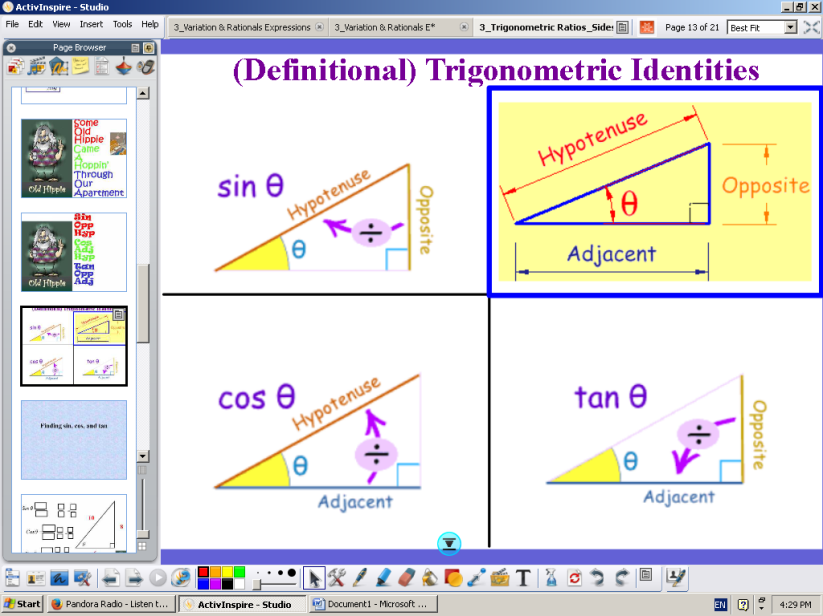 S     ___________                 S     ___________		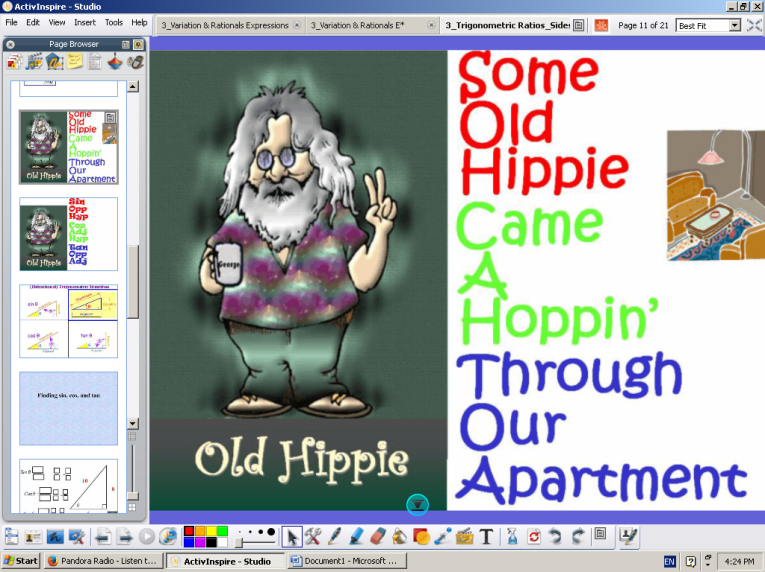 O    ___________                 O     ___________H    ___________                 H     ___________C    ___________                 C     ___________A    ___________                 A     ___________H    ___________                 H     ___________T     ___________                 T     ___________O    ___________                 O    ___________A    ___________                 A    ___________Finding Sin, Cos, & TanExample 1. Find the sin, cos, and tan of 			Example 2. Find the sine, cosine, and tangent of angle A.
							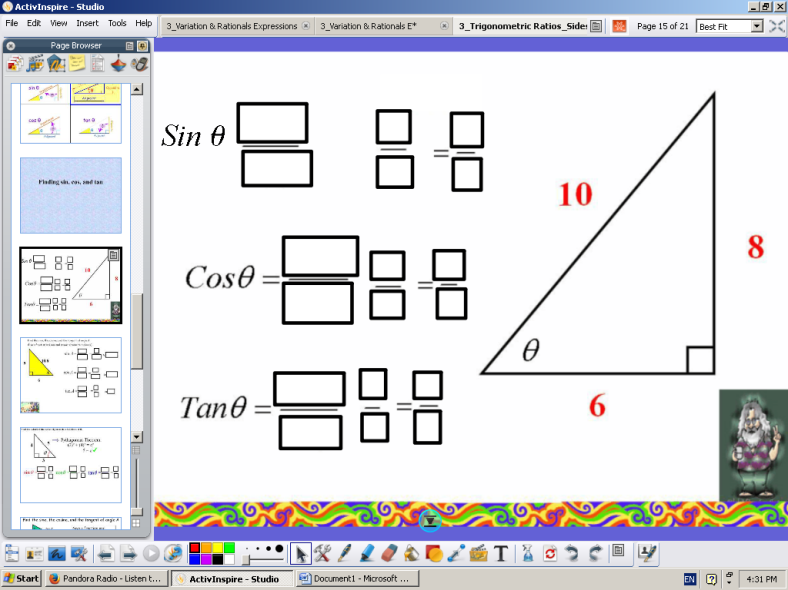 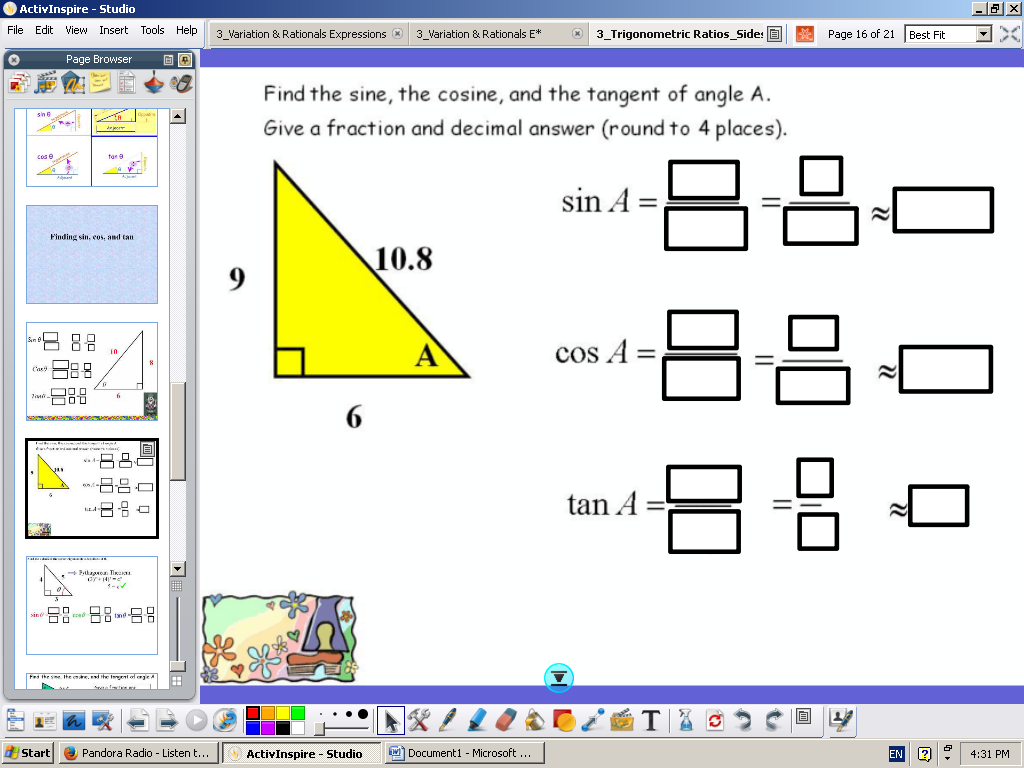 Practice Problem 1. Find the values of the three trigonometric 	Practice Problem 2. Find the sine, cosine, and tangent of functions of Ѳ.							angle A.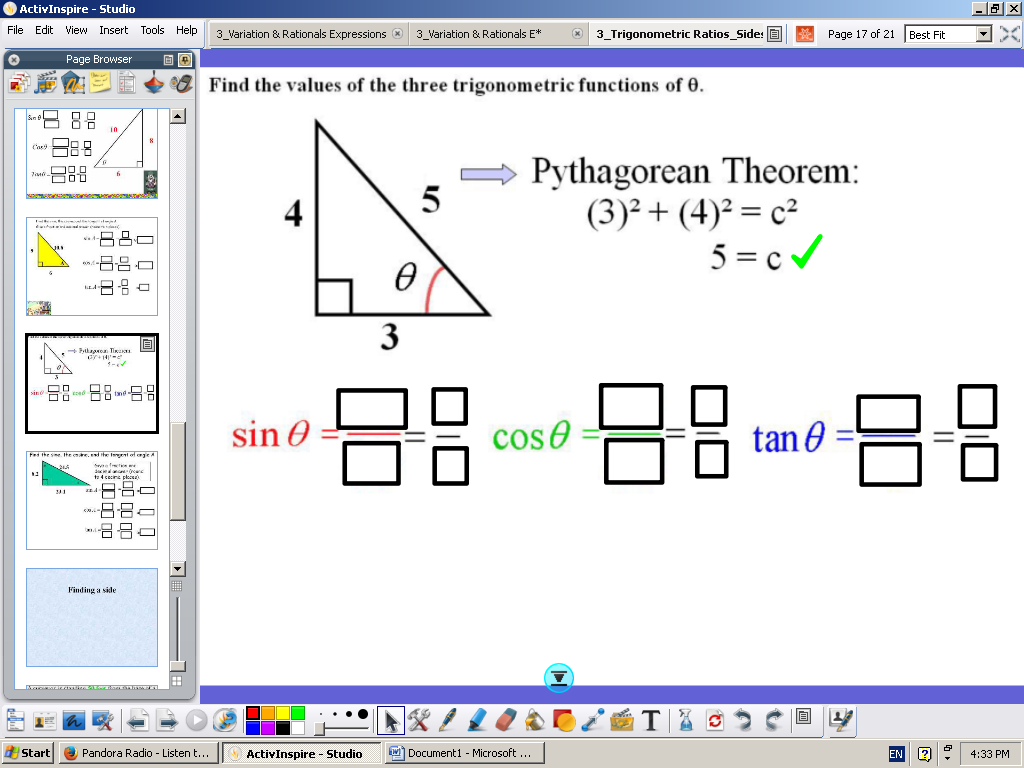 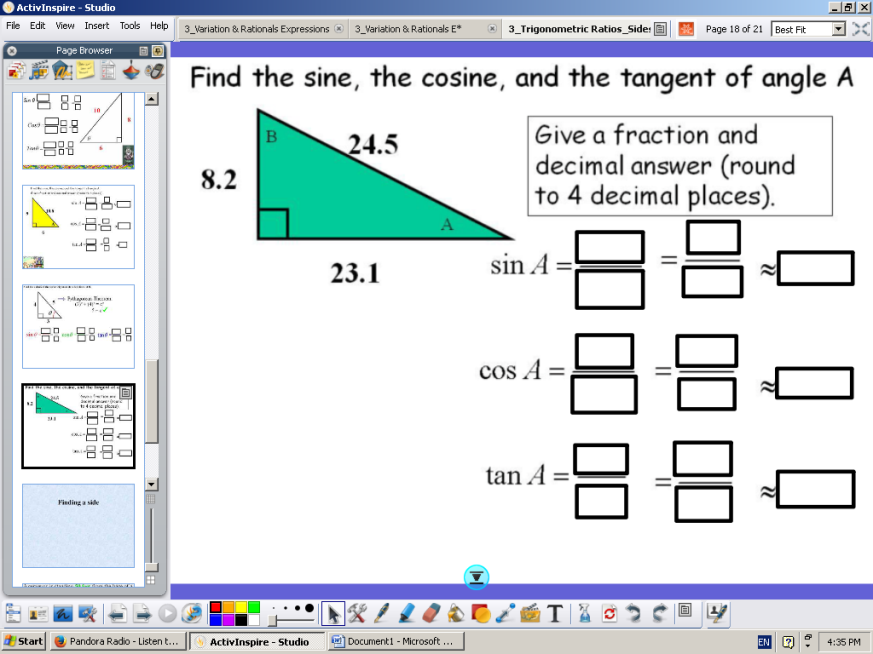 Finding a side1. A surveyor is standing 50 feet from the base of a		2. A person is 200 yards from a river. Rather than walk
large tree. The surveyor measures the angle of elevation	    directly to the river, the person walks along a straight
to the top of the tree as 71.5o. How tall is the tree?		    path to the river’s edge at a 60o angle. How far must 
							    the person walk to reach the river’s edge?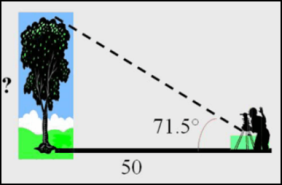 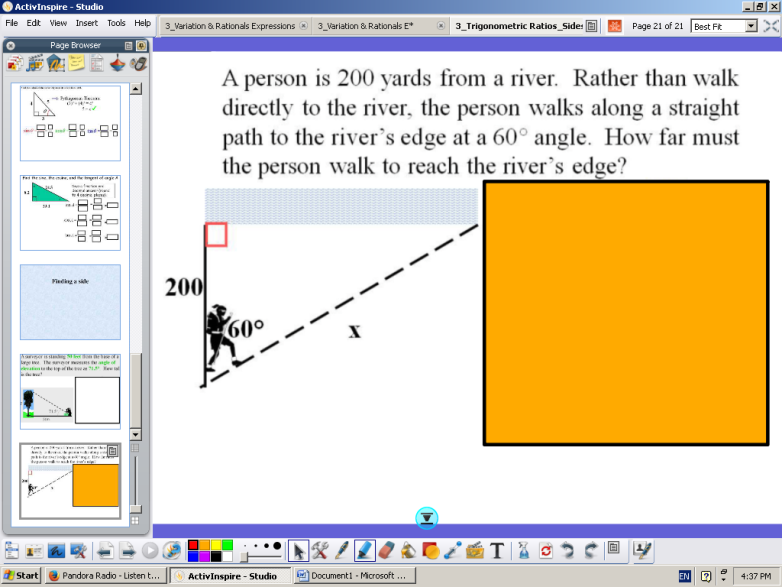 Whiteboard Practice: Find each unknown angle using a trigonometric ratio.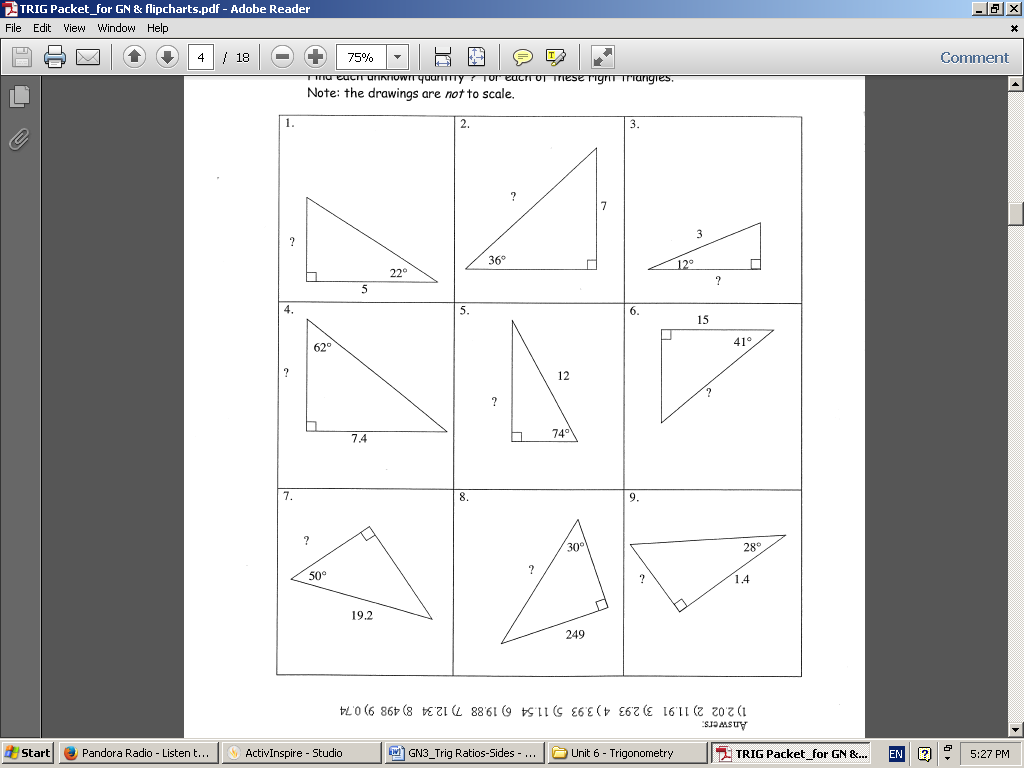 10. The angle of depression from the top of a tree
11. At 57" from the base of a building you need to look 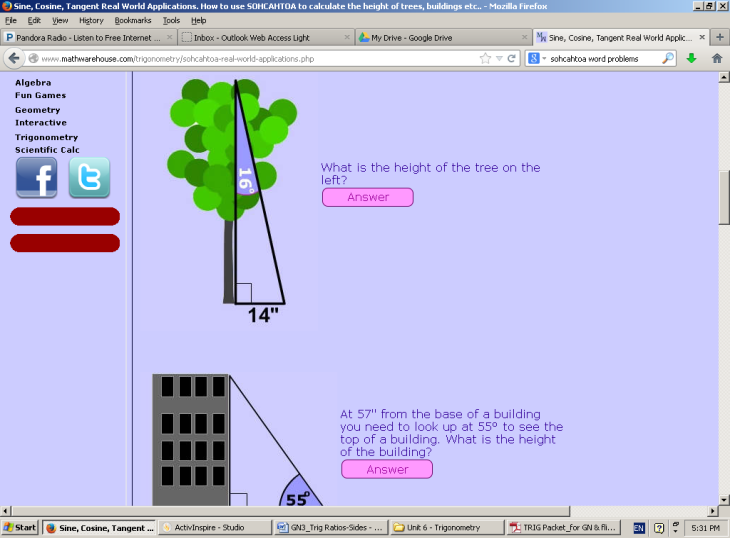  is 16o. If the worm is 14 inches from the base	              up at 55° to see the top of a building. What is the height  of the tree, how tall is the tree?
of the building?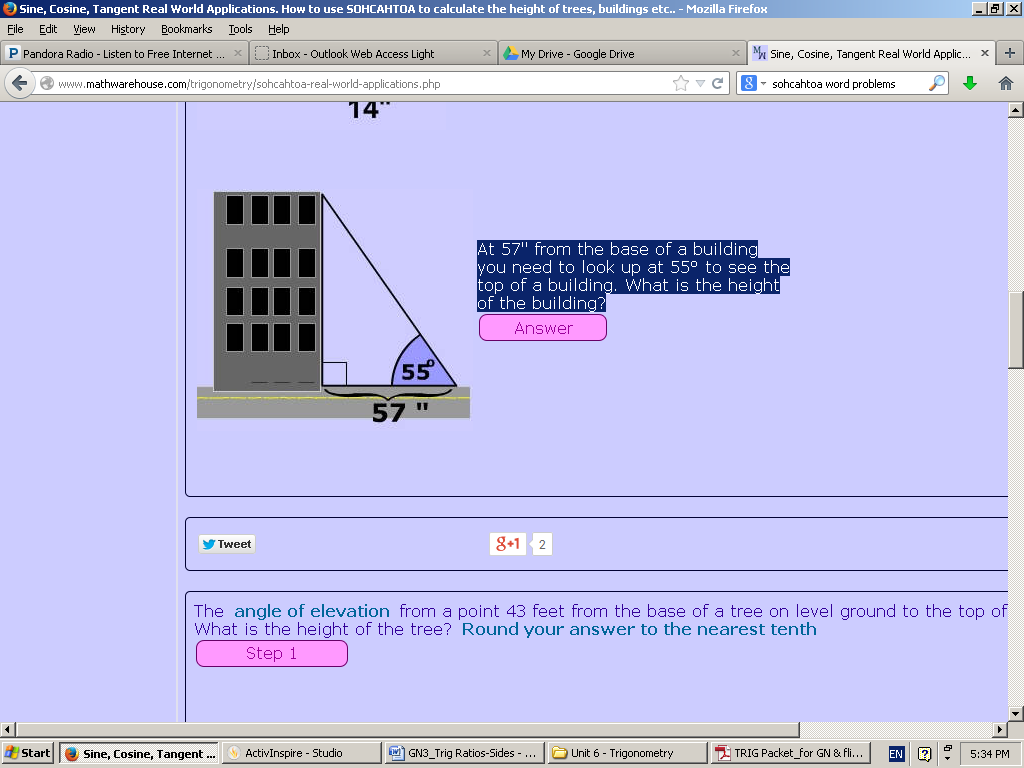 SINE (“sign”)sin 18o =sin 22o =sin 65o =sin 212o =COSINE (“co-sign”)cos 18o =cos 22o =cos 65o =cos 212o =TANGENT (“tan-gent”)tan 18o =tan 22o =tan 65o =tan 212o =Ѳ (“theta”)Represents an _________ angle*If you see this symbol, make sure your calculator is in _________ mode!Sin Ѳ = --------------Cos Ѳ = --------------Tan Ѳ = --------------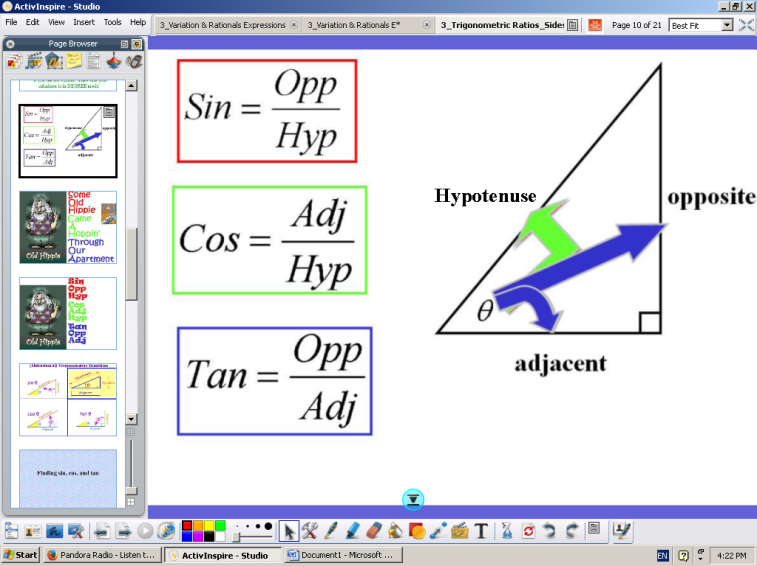 